Publicado en Madrid el 12/12/2017 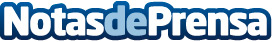 Casaktua.com decora virtualmente sus inmuebles El portal inmobiliario pone en marcha un proyecto piloto en el que el usuario podrá comprobar cómo quedaría el interiorismo de su vivienda. A parte de la cartera de inmuebles seleccionada para el lanzamiento de esta iniciativa, Casaktua dará también la oportunidad de disfrutar de este beneficio a los compradores que escrituren viviendas con precios superiores a 100.000 € antes del 31 de diciembre
Datos de contacto:Fernando GarciaNota de prensa publicada en: https://www.notasdeprensa.es/casaktua-com-decora-virtualmente-sus-inmuebles Categorias: Telecomunicaciones Interiorismo http://www.notasdeprensa.es